              Администрация  Ключевского района                                 Алтайского края          РАСПОРЯЖЕНИЕ
  22.04.2022                                                                                                    № 109                                                                      с. Ключи«Об отмене режима повышенной готовностидля органов управления и силами Ключевскогорайонного звена Алтайской территориальнойподсистемы единой государственной системыпредупреждения и ликвидации ЧС»В связи с нормализацией погодных условий на территории Ключевского района:        1. Отменить с 22 апреля 2022 года на территории Ключевского района режим "повышенной готовности".        2. Перевести  районное звено ТП РСЧС  в режим "повседневной деятельности".         3. Отменить круглосуточное дежурство руководящего состава администрации    района.        4.  Начальнику отдела по делам ГО ЧС администрации Ключевского района Воронину Д.В., довести настоящее постановление до глав администраций  сельских советов и руководителей служб района.       5. Контроль за выполнением настоящего постановления оставляю за собой.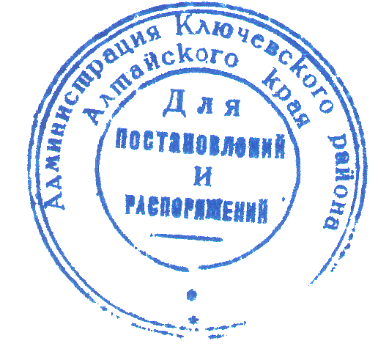 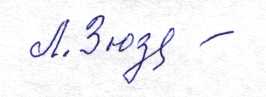 Глава  района                                                                                             Д.А. ЛесновВоронин Дмитрий Владимирович8(38578)22-3-36Количество экземпляров – 2Дело – 1Отдел ГО и ЧС – 1